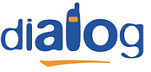 Bd. Iuliu Maniu Nr. 1-3, Facultatea ETC, LeulBSC, No BTSBSC lansat de Mobilrom pe 13 octombrie 2000, si care probabil merge în MSC-ul Pasteur. Iata câteva site-uri legate de acest BSC (din ultima lista, din 2007). In realitate sunt desigur muuult mai multe, gasesti o groaza în lista Orange ciudata, în care vezi ca site-urile sunt legate la acest BSC numit BI0505_ELE1 / BI0505_ELE2 / BI0505_ELE3.BI_0506_TN	BSC GiurgiuluiBI_0116_T0	BSC VulcanBI_0117_T0	Str. CompozitorilorBI_0118_T0	Str. Drumul TabereiBI_0119_T0	Bdul. Iuliu Maniu (lânga Cora Militari)BI_0120_T0	Rectorat PolitehnicaBI_0289_T0	Str. Poiana VaduluiBI_0290_T0	Str. Drumul TabereiBI_0655_T0	RomtehnicaNI_0675_T0	Cotroceni – EroilorBI_0955_T0	BRD Victoriei (No BTS)Sunt deci o multime de antene de LINK, de toate generatiile, de toate tipurile, dar numai de marca Alcatel. Pe acest site exista si antene WiMax : le vad deja din pozele din iunie 2007, si în plus site-ul este semnalat si în una din listele lor de site-uri cu WiMax (Router 7604 BI_505, Hostname dr1-bi0505).Facultatea de Electronica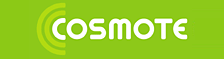 Site care a aparut undeva întra vara 2006 si luna februarie 2007 (este o poza pe Panoramio), probabil undeva prin toamna 2006 deci. Este deci destul de vechi, instalat repede de Cosmote. Insa ceea ce nu ai stiut vreodata este ca deja se vroia sa se implemeneteze înca de pe vremea Cosmorom ! Da, am dat peste el din întâmplare, se vroia a fi BU184 Fac. Electronica, dar cum facea parte din Phase_3 nici nu mai trebuie sa spun ce s-a ales cu el ; singurul lucru care stim despre el e ca vroiau sa-l lege de BU082 Bdul. Timisoara, si de acolo sa mearga catre MSC-ul din Drumu’ Taberei...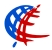 Anyway, deci cei de la Cosmote nu au stat prea mult pe gânduri, si au venit sa instaleze pe aceasta înalta cladire un pilonas destul de maricel, pentru început cu câte o antena Andrew conectata EGSM only, si aparent doar o antena de LINK Ericsson de 0.6m (dar cu ODU deportat, si chiar daca nu îl vad presupun ca era protejat în 1+1). Asta era situatia pe care am gasit-o eu în iunie 2007 (LAC 7030) ; în septembrie a mai aparut un MW de 0.6, în decembrie probabil unul mic de 0.3, dar site-ul tot EGSM only ramasese. La sfâristul lui iunie 2008, antenele de MW începusera sa se înmulteasca pe pilon, mai ales cele de 0.3m. Insa „marea” schimbare a avut loc pe durata acestei veri 2008, pentru ca la sfârsitul lunii septembrie 2008 am gasit site-ul cu câte 2 antene Andrew pe fiecare sector, una din ele fiind acum conectata Dualband, iar a doua lasata „libera”, adica ne-conectata (ca pe Puisor). Acum este aceasi situatie, numai ca din vara 2009 a fost trecut în LAC 7040.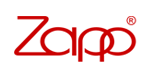 CDMA  72 (spre Municipal)  /  240 (spre Panduri)  /  408 (spre Razoare)WCDMA : CID x5650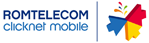 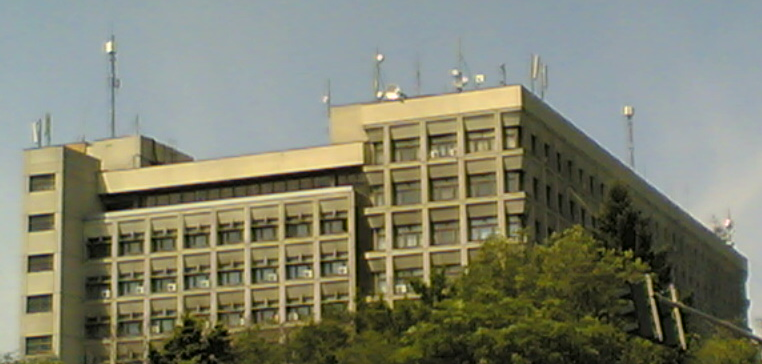 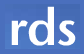 W132  :  LAC 700  /  CID 45885362Eu l-am vazut pentru prima oara în iunie 2008. Este montat, comme d’habitude, complet aiurea, adica pe niste tevisoare care ai impresia ca o sa le ia vântul ; 2 Kathrein-uri de o parte, si unul pe o alta tija… Ce sa mai comentez… Ah, ba da, ca în vara 2008 am monitorizat acest site, si prinsesem respectiv - în ordinea sectoarelor W124 / W132 / W140 (same LAC as now).BCCHLACCIDTRXDiverseDiverse52970402382SFHH535 la H563  |  din 1 în 1RAM 63   |   CRO 68       EDGE53270402381SFHH535 la H563  |  din 1 în 1RAM 68   |   CRO 64       EDGEe570402387SFHH975 la E1  |  din 1 în 1RAM 111       EDGEe1670402388SFHH975 la E1  |  din 1 în 1RAM 111       EDGE